ОБЩАЯ ИНФОРМАЦИЯ«Лучшая научная статья 2016» – престижный международный конкурс, созданный с целью возрождения высококачественного образования в России, а также с целью содействия эффективному развитию науки и инноваций.По итогам конкурса в течение 10 дней будет издан сборник статей, который размещается в научной электронной библиотеке Elibrary.ru и регистрируется в наукометрической базе РИНЦ (Российский индекс научного цитирования). Сборнику присваиваются УДК, ББK, ISBN.Каждый автор бесплатно получает Диплом Победителя конкурса, а также электронный сборник статьей, которые будут направлены авторам в соответствии с адресом, указанным в заявке (анкете) участника в течение 10 дней со дня проведения конкурса.Участниками конкурса могут стать учёные, кандидаты и доктора наук, специалисты различных профилей и направлений, преподаватели, аспиранты, магистранты, студенты (студенты совместно с научным руководителем).НАПРАВЛЕНИЯ КОНКУРСАФизико-математические наукиХимические наукиБиологические наукиГеолого-минералогические наукиТехнические науки Сельскохозяйственные наукиИсторические наукиЭкономические наукиФилософские наукиФилологические наукиЮридические наукиПедагогические наукиМедицинские наукиФармацевтические наукиВетеринарные наукиИскусствоведениеАрхитектураПсихологические наукиСоциологические наукиПолитические наукиКультурологияНауки о землеТРЕБОВАНИЯ К МАТЕРИАЛАМК публикации принимаются статьи объёмом 5-10 стр. Статья должна содержать не менее 50% оригинального текста. «Оригинальность» своей статьи Вы можете бесплатно проверить, перейдя по этой ссылке http://www.antiplagiat.ru/ Электронный вариант статьи представляется в формате MS Word (расширение doc./docx.). Формат страницы: А4 (210×297 мм). Поля:  – со всех сторон. Шрифт: размер (кегль) – 14; тип – Times New Roman. Межстрочный интервал – 1,5. Название и номера рисунков (Рис. 1. Название рисунка) указываются под рисунками, названия и номера таблиц – над таблицами (Таблица 1. Название таблицы). Шрифт в таблицах и рисунках – не менее 10 пт). Ссылки на литературу указываются в квадратных скобках (перед точкой). Наличие списка литературы обязательно. Переносы и нумерацию страниц не ставить.Расположение и структура текста внутри статьи:индекс УДК (кегль  14, выравнивание с левого края) можно найти на сайте: http://teacode.com/online/udc;название статьи на русском языке (прописные буквы, шрифт – жирный, выравнивание по центру);Фамилия и инициалы автора(ов) на русском языке (строчные буквы, шрифт – жирный, выравнивание по правому краю); учёная степень, учёное звание, должность (выравнивание по правому краю);место работы (выравнивание по правому краю);аннотация на русском языке (не менее 50 слов, выравнивание по ширине);ключевые слова на русском языке  (кегль  14, не менее 5 слов, выравнивание по ширине);название статьи, фамилия и инициалы автора(ов), аннотация, ключевые слова на английском языке (оформление то же). Для перевода можно воспользоваться переводчиком: https://translate.yandex.ru/  через строку основной текст статьи (кегль  14, абзацный отступ – 1 см, выравнивание по ширине);список литературы (выравнивание по ширине оформление в соответствии с требованиями ГОСТ Р 7.0.5-2008). Оформляется в порядке использования источника в тексте. Образец оформления статьи:ЗАЯВКА УЧАСТНИКАКАК СТАТЬ УЧАСТНИКОМ КОНКУРСА?Для участия в конкурсе необходимо до 30 сентября 2016 г. (включительно) прислать на электронный адрес konk@naukaip.ru отдельными файлами следующие материалы:статью, оформленную в соответствии с требованиями и образцом;заявку (анкету), оформленную по образцу;копию квитанции (или скриншот) об оплате.Названия файлов:К-24, Иванов, ЗаявкаК-24, Иванов, ОплатаК-24, Иванов, СтатьяВ теме письма укажите: К-24Публикация статей будет осуществляться только после оплаты организационного взноса. Обязательно присылайте копию документа, подтверждающего оплату!При получении материалов Оргкомитет в течение 2 рабочих дней проверяет материалы и отправляет на адрес автора письмо с подтверждением получения материалов. Авторы, не получившие подтверждения, просьба продублировать материалы или связаться с Оргкомитетом.ФИНАНСОВЫЕ УСЛОВИЯС целью возмещения организационных, издательских, полиграфических и почтовых расходов авторам необходимо оплатить организационный взнос.РЕКВИЗИТЫ ДЛЯ ОПЛАТЫПолучатель: ИП Гуляев Герман ЮрьевичИНН: 583509514898ОГРНИП: 316583500060805р/с 40802810 2 4110 0000495Банк получателя платежа: ПАО АКБ «АВАНГАРД»БИК 044525201к/с 30101810000000000201Назначение платежа. «За публикацию научных исследований (ФИО автора). Без НДС».Заполненную квитанцию Вы можете скачать на нашем сайте в разделе «Оплата»Простой, надёжный и предпочтительный способ перечисления – на нашем сайте в разделе Оплата-Online
Перечислить платёж можно на банковскую карту ПАО «СБЕРБАНК» 4276 4800 1082 5795, а также с помощью систем денежных переводов Золотая Корона и Western Union (получатель: Гуляев Герман Юрьевич).ОРГКОМИТЕТМеждународного центра научного сотрудничества «Наука и просвещение»+7 937 42 69 700konk@naukaip.ruadmin@naukaip.ruУВАЖАЕМЫЕ КОЛЛЕГИ!С информационными сообщениями по участию в международных конференциях и конкурсах, коллективных монографиях, можно ознакомиться на нашем сайте www.naukaip.ruОргкомитет будет благодарен Вам за распространение данной информации среди преподавателей университетов, специализированных организаций и органов образования, которые будут заинтересованы в публикации научных исследований.БЛАГОДАРИМ ВАС ЗА УЧАСТИЕ!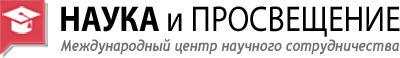 III Международный конкурс ЛУЧШАЯ НАУЧНАЯ СТАТЬЯ 201630 сентября 2016 г.Шифр: К-24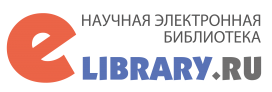 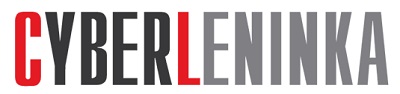 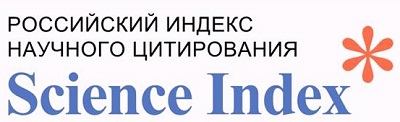 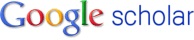 г. Пенза, РФУДКНАЗВАНИЕ СТАТЬИИванов И.П.учёная степень, учёное звание, должностьМесто работы (полностью, например, ФГБОУ ВО «Академия»)(интервал)Аннотация: Ключевые слова:(интервал)TITLE OF THE ARTICLEIvanov I.P.Abstract:Key words:(интервал)Текст. Текст. Текст. Текст. Текст. Текст. Текст. Текст. Текст. Текст [1, с. 35]. (интервал)Таблица 1. Название таблицы(интервал)Текст. Текст. Текст. Текст. Текст. Текст. Текст. Текст. Текст. Текст [2, с. 42].(интервал)Список литературы(интервал)1. Бузгалин А. Человек, рынок и капитал в экономике XXI века // Вопросы экономики. – 2016. – № 3. – С. 125-1442. Зикунова И. В. Феномен предпринимательской активности в бизнес-цикле постиндустриального развития: монография. – СПб.: Издательство политехнического университета, – 2016. – 132 с.Автор 1Автор 2ФИО автора (полностью)Место работы, учёбы (полностью)Учёная степень, ученое звание, должностьКонтактный телефонE-mailНазвание статьиНаучный руководитель (при наличии)учёная степень, ученое звание, должность ФИОНомер и наименование направленияТребуемое количество печатных сборников (при необходимости, 1 шт. – 450 руб.)Адрес, на который высылать сборник Шифр конкурса, адрес для отправки материаловК-24К-24Шифр конкурса, адрес для отправки материаловkonk@naukaip.rukonk@naukaip.ruУслугаСтоимостьСтоимостьУслугаДля участников из РФ и СНГДля участников из других странПубликация статьи от 5 до 10 стр.2940 руб.990 руб.49$19$Получение электронного экземпляра сборникаБесплатноБесплатноПолучение 1 печатного экземпляра сборника450 руб.9$Диплом участникаБесплатноБесплатно